Mid-Northeast Mission District
2021-2022 Church Year
PRAYER LIST 
of Congregations and Pastors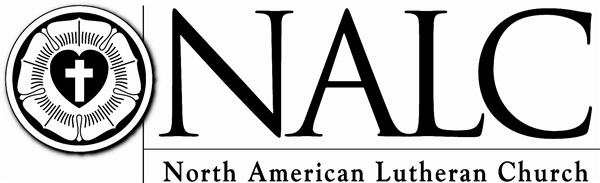 It is recommended that pastors and congregations pray for Bishop Dan Selbo and our NALC leadership (Pr. Amy Little, General Secretary; Pr. Gemechis Buba, Assistant to the Bishop for Mission; Pr. David Wendel, Assistant to the Bishop for Ministry and Ecumenism) along with Dean Nila Cogan, and Assistants to the Dean: The Rev. Joyce Dix-Weiers, The Rev. Susan Fox, The Rev. Mathew Magera, and The Rev. Ray Short.DATECONGREGATIONPASTORNov. 27/28, 2021Mission start
Cranberry-area, PAMission Development TeamDec. 4/5Brighton Heights
Pittsburgh, PAPastor Parker KantosDec. 11/12Christ
Elderton, PAPastor Joyce Dix-Weiers
Pastor Matthew VatalareDec. 18/19Christ Rupp
Kittanning, PAPastor Joyce Dix-Weiers
Pastor Matthew VatalareDec. 25/26Church of the Apostles
North Tonawanda, NYPastor Troy MulvaineJan. 1/2, 2022Dunmyer
Johnstown, PAPastor Nila CoganJan. 8/9Elderton Parish
Elderton, PAPastor Joyce Dix-Weiers
Pastor Matthew VatalareJan. 15/16Emmanuel 
Export, PAPastor Caleb DouglasJan. 22/23Evaline
Pittsburgh, PAPastor Ann Miller SmithJan. 29/30First
Ridgway, PAPastor Susan FoxFeb. 5/6First
Rural Valley, PAPastor Carl JohnsonFeb. 12/13First
Washington, PAPastor Robert GreweFeb. 19/20Grace
Pittsburgh, PAPastor Ann Miller SmithFeb. 26/27Holy Trinity
Berlin, PAPastor Gary JensenMar. 5/6Holy Trinity
Grove City, PA Pastor Sandra TowbermanMar. 12/13Hope
East Smethport, PAPastor Warren SmithMar. 19/20Mt. Union
Elderton, PAPastor Joyce Dix-Weiers
Pastor Matthew VatalareMar. 26/27Nile
Rochester, NYPastor Ntaonbaye NestoryApr. 2/3Pleasant Union
Kittanning, PAPastor Joyce Dix-WeiersApr. 9/10Salem
Smicksburg, PAPastor Matthew Vatalare
Pastor Joyce Dix-WeiersApr. 16/17Springdale
West Sunbury, PAPastor Joyce Dix-WeiersApr. 23/24St. John’s
Kittanning, PAPastor Carl JohnsonApr.30/May 1St. Luke’s
Saxonburg, PAPastor Brian ShireyMay 7/8St. Mark’s
Adrian, PAPastor Matthew Vatalare
Pastor Joyce Dix-WeiersMay 14/15St. Mark’s
Arona, PAPastor John HarmonMay 21/22St. Mark’s
Butler, PAPastor David PhillipsMay 28/27St. Paul
Latrobe, PAPastor Sam ScheidererJun. 4/5St. Paul’s Seanor
New Stanton, PAPastor John HarmonJun. 11/12St. Paul’s
Sarver, PAPastor Shawn SmithJun. 18/19St. Stephen
Pittsburgh, PAPastor Maurice Frontz Jun. 25/26St. Thomas
Hooversville, PAPastor Nila CoganJul. 2/3Trinity
Bedford, PAPastor Raymond Short
Pastor David WeinholdJul. 9/10Yeager Memorial
Bedford, PAPastor Jenny BarnesJul. 16/17Zion
Chicora, PAPastor Karl SchochJul. 23/24Zion
Pittsburgh, PAPastor Mathew MageraJul. 30/31Retired pastors currently not serving a specific parish

Pastors on leave from callPastor Tom BeamPastor Greg Held
Pastor Carl Hendrickson
Pastor Darian Hybl
Pastor Jim Neal
Pastor Alden TowbermanAug. 6/7Repeat list from the beginningRepeat list from the beginningAug. 13/14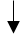 Aug. 20/21Aug. 27/28Sept. 3/4Sept. 10/11Sept. 17/18Sept. 24/25Oct. 1/2Oct. 8/9Oct. 15/16Oct. 22/23Oct. 29/30Nov. 5/6Nov. 11/13Nov. 19/20Nov. 26/27, 2022